 Cy Creek HS 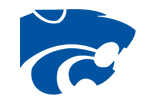 Testing Calendar 2023 - 2024 Cy Creek HS Testing Calendar 2023 - 2024 Cy Creek HS Testing Calendar 2023 - 2024 Cy Creek HS Testing Calendar 2023 - 2024TestDateDateTest AdministrationOCTOBEROCTOBEROCTOBEROCTOBERPSAT3 - TUE3 - TUE9th Gr College Academy, ALL 10th Gr, & Registered 11th GrNovemberNovemberNovemberNovemberASVABASVAB1 – WEDRegistered StudentsDECEMBERDECEMBERDECEMBERDECEMBEREOC ENG I5 - TUE5 - TUERetestersEOC ALG I6 - WED6 - WEDRetestersEOC BIO6 - WED6 - WEDRetestersEOC USH6 - WED6 - WEDRetestersEOC ENG II7 - THU7 - THURetestersEOC Make-Up8 - FRI8 - FRIRetestersFEBRUARYFEBRUARYFEBRUARYFEBRUARYEnglish I Field Test6 - TUE6 - TUEAll students who will take English I EOC in AprilTELPAS Testing OnlineFeb 20-Mar 22Feb 20-Mar 22EB StudentsMARCHMARCHMARCHMARCHSAT6 - WED6 - WED11TH GradersAPRILAPRILAPRILAPRILSTAAR Alt 2Mar 25-Apr 24Mar 25-Apr 24Life Skills StudentsEOC ENG I9 - TUE9 - TUE9TH GR & RetestersEOC Make-Up10 - WED10 - WEDOriginal & RetestersEOC ENG II11- THU11- THU10TH GR & RetestersEOC Make-Up12 - FRI12 - FRIOriginal & RetestersEOC BIO23 - TUE23 - TUE11TH GR & RetestersEOC US History24 - WED24 - WED9TH GR & RetestersEOC ALG I25 - THU25 - THU9TH GR & RetestersEOC Make-Up26 - FRI26 - FRIOriginal & RetestersMayMayMayMayAP ExamsMay 1 - 12May 1 - 12Registered StudentsJUNEJUNEJUNEJUNEEOC ENG I25 – TUE25 – TUETesting Testing location TBDEOC ALG & USH26 - WED26 - WEDTesting Testing location TBDEOC ENG II & BIO27 - THU27 - THUTesting Testing location TBD